个人简历PERSONAL RESUME 办公资源求职意向IOS工程师131XXXXXXXX	上海市浦东新区	XXX@abc.com自	荐	信尊敬的领导：我是xxxxxx学校xxxx专业的一名应届大学生，即将踏入社会的我对未来充满着期待，我相信“Well   begun   is   done”，（好的开端是成功的一半）。我希望贵公司就是我成功的起点，我能有幸同贵公司一起共创明日的辉煌。大学生活并不是我们想象中的乐园，更不是我们理想中的天堂，而是一个锻炼人的大火炉。在三年的大学生涯我刻苦学习，力求上进，一直凭着 “没有最好，只有更好”的准则为之奋斗。取得优异的成绩，奠定了坚实的物流学基础。成绩属于过去，成功还看未来。我将继续进行着我的接力赛毫不松懈。“器必试而知其利钝，马必骑而后知其驽”。我深信，只要给我一片土壤我会用年轻的生命去耕耘。社会主义现代化建设需要的是具有综合素质的管理人才，因此我在学好专业知识的同时，在英语方面，我加强培养我的听、说、读、写能力；在计算机方面，我从基础知识入手，进一步掌握了OFFICE的各项功能，同时还取得了助理物流师证书，驾照。掌握了物流软件的应用及EXCEL等应用程序，并能够灵活加以运用。“长风破浪会有时，直挂云帆济沧海”。我真诚的希望加盟贵公司，我定会以饱满的热情和坚韧的性格勤奋工作，与同事精诚合作。为贵单位的发展尽自己的微薄之力。此致敬礼自荐人：办公资源办公资源 求职意向/ IOS工程师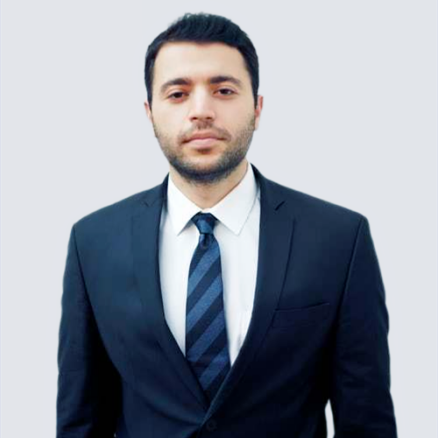 2008.09-2012.07	吉林大学	 计算机科学与技术（本科）主修课程：c++,java,数据结构，数据库概论，数据库应用，数字逻辑，汇编语言，EDA技术，Windows环境编程实践，操作系统，计算方法，J2EE，计算机网络，Linux操作系统，  计算机图形学，编译原理，微机      131XXXXXXXX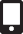 广东省广州市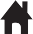 接口技术。XXX@abc.com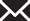 职业技能Java	C++	mysql jsp2014.06-至今	阿里巴巴 搜索事业部	研发工程师工作描述：负责公司内部业务系统的设计及改进，参与公司网上商城系统产品功能设计及实施工作。负责客户调研、客户需求分析、方案写作等工作， 参与公司多个大型电子商务项目的策划工作兴趣爱好篮球 足球 游戏 摄影自我评价本人做事稳重，对待工作认真，责任心较强，待人真诚，善于沟通，时刻保持学习，积极拥抱变化。喜欢java 开发，具备一定的软件分析、设计、开发和应用能力，拥有较强的学习能力与团队精神，能够很快的适应工作环境。2015.04-至今	淘宝主搜索	业务端开发工作描述：搜索支撑阿里集团的搜索服务；作为PM负责产品搜和主搜的java迁移；主搜日常需求的开发和维护。2013.06-2013.09	xxx航空公司	wrapper开发工作描述：负责机票事业部航班信息的抓取工作；主要参与开发抓取不同航空公司航班信息的wrapper，将抓回的数据解析成约定的格式，供机票查询结果使用。2014.06-至今	反作弊	主要开发系统介绍：魔戒是一个处罚卖家作弊的平台，举报供运营同学处理举报的工具，白名单提供存储和查询商品、卖家、类目白名单的服务。主要工作：负责魔戒、举报和白名单的日常维护和开发。2015.01-2015.03	淘宝来测吧	后端开发系统介绍：淘宝来测吧是一个众测系统，面向云客服的一个付费系统，对用户权限校验，题目的数量控制的准确性都要求比较高。主要工作：负责后端开发，包括发题、答题、回收题目和权限校验等。LOOKING FORWARD TO YOUR REPLY期待您的回复